Source:  Department of Education 3201 Public Exam Answer Key, 2009Source:  Department of Education 3201 Public Exam Answer Key, 2009Visual Selected Response (5%)Outcome 7.21. B	Outcome 4.32. D	Outcome 7.33. D	Outcome 7.44. A	Outcome 7.15. A	Constructed Response Questions (Suggested Answers … Answers will vary) Outcome 6.16. Explain how the message in the visual is developed using one visual element and one textual element. (5%) Possible theme or message may include one of the following : (Suggested answers only)books provide a suitable alternative to technology.both books and technology are complementary.people have to be open to new ideas.Visual references:smile on the girl’s facethe similar scale of the book and the ipod.the stack of books in the cornerTextual references:“this li’l beauty”“Cool. What is it?”“A book.”Possible theme or message may include one of the following : (Suggested answers only)books provide a suitable alternative to technology.both books and technology are complementary.people have to be open to new ideas.Visual references:smile on the girl’s facethe similar scale of the book and the ipod.the stack of books in the cornerTextual references:“this li’l beauty”“Cool. What is it?”“A book.”Possible theme or message may include one of the following : (Suggested answers only)books provide a suitable alternative to technology.both books and technology are complementary.people have to be open to new ideas.Visual references:smile on the girl’s facethe similar scale of the book and the ipod.the stack of books in the cornerTextual references:“this li’l beauty”“Cool. What is it?”“A book.”Possible theme or message may include one of the following : (Suggested answers only)books provide a suitable alternative to technology.both books and technology are complementary.people have to be open to new ideas.Visual references:smile on the girl’s facethe similar scale of the book and the ipod.the stack of books in the cornerTextual references:“this li’l beauty”“Cool. What is it?”“A book.”Possible theme or message may include one of the following : (Suggested answers only)books provide a suitable alternative to technology.both books and technology are complementary.people have to be open to new ideas.Visual references:smile on the girl’s facethe similar scale of the book and the ipod.the stack of books in the cornerTextual references:“this li’l beauty”“Cool. What is it?”“A book.”Possible theme or message may include one of the following : (Suggested answers only)books provide a suitable alternative to technology.both books and technology are complementary.people have to be open to new ideas.Visual references:smile on the girl’s facethe similar scale of the book and the ipod.the stack of books in the cornerTextual references:“this li’l beauty”“Cool. What is it?”“A book.”Possible theme or message may include one of the following : (Suggested answers only)books provide a suitable alternative to technology.both books and technology are complementary.people have to be open to new ideas.Visual references:smile on the girl’s facethe similar scale of the book and the ipod.the stack of books in the cornerTextual references:“this li’l beauty”“Cool. What is it?”“A book.”Possible theme or message may include one of the following : (Suggested answers only)books provide a suitable alternative to technology.both books and technology are complementary.people have to be open to new ideas.Visual references:smile on the girl’s facethe similar scale of the book and the ipod.the stack of books in the cornerTextual references:“this li’l beauty”“Cool. What is it?”“A book.”Possible theme or message may include one of the following : (Suggested answers only)books provide a suitable alternative to technology.both books and technology are complementary.people have to be open to new ideas.Visual references:smile on the girl’s facethe similar scale of the book and the ipod.the stack of books in the cornerTextual references:“this li’l beauty”“Cool. What is it?”“A book.”Possible theme or message may include one of the following : (Suggested answers only)books provide a suitable alternative to technology.both books and technology are complementary.people have to be open to new ideas.Visual references:smile on the girl’s facethe similar scale of the book and the ipod.the stack of books in the cornerTextual references:“this li’l beauty”“Cool. What is it?”“A book.”Possible theme or message may include one of the following : (Suggested answers only)books provide a suitable alternative to technology.both books and technology are complementary.people have to be open to new ideas.Visual references:smile on the girl’s facethe similar scale of the book and the ipod.the stack of books in the cornerTextual references:“this li’l beauty”“Cool. What is it?”“A book.”Possible theme or message may include one of the following : (Suggested answers only)books provide a suitable alternative to technology.both books and technology are complementary.people have to be open to new ideas.Visual references:smile on the girl’s facethe similar scale of the book and the ipod.the stack of books in the cornerTextual references:“this li’l beauty”“Cool. What is it?”“A book.”Evaluation Scheme:2%-State possible theme/message1%- Visual Reference1%-Text Reference1%-MechanicsEvaluation Scheme:2%-State possible theme/message1%- Visual Reference1%-Text Reference1%-MechanicsEvaluation Scheme:2%-State possible theme/message1%- Visual Reference1%-Text Reference1%-MechanicsEvaluation Scheme:2%-State possible theme/message1%- Visual Reference1%-Text Reference1%-MechanicsEvaluation Scheme:2%-State possible theme/message1%- Visual Reference1%-Text Reference1%-MechanicsProse Selected Response (10%)Outcome 7.17.     B	Outcome 7.28.     C	Outcome 4.59.     B	Outcome 7.710.   A	Outcome 4.511.   D	Outcome 7.212.   D	Outcome 7.113.   B	Outcome 7.514.   B	Outcome 7.215.   C	Outcome 4.316.   A	Constructed Response (Suggested Answers … Answers will vary)Outcomes 9.2 and 10.117. With reference to the selection, explain two ways in which the writer achieved coherence in the selection. (6%)Logical order, use of examples, use of comparison/contrast, temporal referencesUse of transitions/connectivesRepetition of key wordsLogical order, use of examples, use of comparison/contrast, temporal referencesUse of transitions/connectivesRepetition of key wordsLogical order, use of examples, use of comparison/contrast, temporal referencesUse of transitions/connectivesRepetition of key wordsReferences:Paragraph 4(and following) “Allow me to cite a few examples.”Paragraph 7 (Compare/contrast)Paragraph 9 “Compared to a computer …”Paragraph 1 “Recently” (temporal reference). Paragraph 3 “To date” (temporal reference)Paragraph 15 “What finally won me over..” (temporal reference)Paragraph 6 “In fact…” (transitions)Paragraph 7 “Of course…” (transitions)Paragraph 13 “But…” (transitions)Repetition of key words and phrases: “pencil”, “computer”, etc.References:Paragraph 4(and following) “Allow me to cite a few examples.”Paragraph 7 (Compare/contrast)Paragraph 9 “Compared to a computer …”Paragraph 1 “Recently” (temporal reference). Paragraph 3 “To date” (temporal reference)Paragraph 15 “What finally won me over..” (temporal reference)Paragraph 6 “In fact…” (transitions)Paragraph 7 “Of course…” (transitions)Paragraph 13 “But…” (transitions)Repetition of key words and phrases: “pencil”, “computer”, etc.References:Paragraph 4(and following) “Allow me to cite a few examples.”Paragraph 7 (Compare/contrast)Paragraph 9 “Compared to a computer …”Paragraph 1 “Recently” (temporal reference). Paragraph 3 “To date” (temporal reference)Paragraph 15 “What finally won me over..” (temporal reference)Paragraph 6 “In fact…” (transitions)Paragraph 7 “Of course…” (transitions)Paragraph 13 “But…” (transitions)Repetition of key words and phrases: “pencil”, “computer”, etc.References:Paragraph 4(and following) “Allow me to cite a few examples.”Paragraph 7 (Compare/contrast)Paragraph 9 “Compared to a computer …”Paragraph 1 “Recently” (temporal reference). Paragraph 3 “To date” (temporal reference)Paragraph 15 “What finally won me over..” (temporal reference)Paragraph 6 “In fact…” (transitions)Paragraph 7 “Of course…” (transitions)Paragraph 13 “But…” (transitions)Repetition of key words and phrases: “pencil”, “computer”, etc.References:Paragraph 4(and following) “Allow me to cite a few examples.”Paragraph 7 (Compare/contrast)Paragraph 9 “Compared to a computer …”Paragraph 1 “Recently” (temporal reference). Paragraph 3 “To date” (temporal reference)Paragraph 15 “What finally won me over..” (temporal reference)Paragraph 6 “In fact…” (transitions)Paragraph 7 “Of course…” (transitions)Paragraph 13 “But…” (transitions)Repetition of key words and phrases: “pencil”, “computer”, etc.References:Paragraph 4(and following) “Allow me to cite a few examples.”Paragraph 7 (Compare/contrast)Paragraph 9 “Compared to a computer …”Paragraph 1 “Recently” (temporal reference). Paragraph 3 “To date” (temporal reference)Paragraph 15 “What finally won me over..” (temporal reference)Paragraph 6 “In fact…” (transitions)Paragraph 7 “Of course…” (transitions)Paragraph 13 “But…” (transitions)Repetition of key words and phrases: “pencil”, “computer”, etc.References:Paragraph 4(and following) “Allow me to cite a few examples.”Paragraph 7 (Compare/contrast)Paragraph 9 “Compared to a computer …”Paragraph 1 “Recently” (temporal reference). Paragraph 3 “To date” (temporal reference)Paragraph 15 “What finally won me over..” (temporal reference)Paragraph 6 “In fact…” (transitions)Paragraph 7 “Of course…” (transitions)Paragraph 13 “But…” (transitions)Repetition of key words and phrases: “pencil”, “computer”, etc.References:Paragraph 4(and following) “Allow me to cite a few examples.”Paragraph 7 (Compare/contrast)Paragraph 9 “Compared to a computer …”Paragraph 1 “Recently” (temporal reference). Paragraph 3 “To date” (temporal reference)Paragraph 15 “What finally won me over..” (temporal reference)Paragraph 6 “In fact…” (transitions)Paragraph 7 “Of course…” (transitions)Paragraph 13 “But…” (transitions)Repetition of key words and phrases: “pencil”, “computer”, etc.References:Paragraph 4(and following) “Allow me to cite a few examples.”Paragraph 7 (Compare/contrast)Paragraph 9 “Compared to a computer …”Paragraph 1 “Recently” (temporal reference). Paragraph 3 “To date” (temporal reference)Paragraph 15 “What finally won me over..” (temporal reference)Paragraph 6 “In fact…” (transitions)Paragraph 7 “Of course…” (transitions)Paragraph 13 “But…” (transitions)Repetition of key words and phrases: “pencil”, “computer”, etc.References:Paragraph 4(and following) “Allow me to cite a few examples.”Paragraph 7 (Compare/contrast)Paragraph 9 “Compared to a computer …”Paragraph 1 “Recently” (temporal reference). Paragraph 3 “To date” (temporal reference)Paragraph 15 “What finally won me over..” (temporal reference)Paragraph 6 “In fact…” (transitions)Paragraph 7 “Of course…” (transitions)Paragraph 13 “But…” (transitions)Repetition of key words and phrases: “pencil”, “computer”, etc.References:Paragraph 4(and following) “Allow me to cite a few examples.”Paragraph 7 (Compare/contrast)Paragraph 9 “Compared to a computer …”Paragraph 1 “Recently” (temporal reference). Paragraph 3 “To date” (temporal reference)Paragraph 15 “What finally won me over..” (temporal reference)Paragraph 6 “In fact…” (transitions)Paragraph 7 “Of course…” (transitions)Paragraph 13 “But…” (transitions)Repetition of key words and phrases: “pencil”, “computer”, etc.Evaluation1.5% for identifying and explaining device1% for reference and explanation1/5% for identifying and explaining second device1% for reference and explanation1% mechanicsEvaluation1.5% for identifying and explaining device1% for reference and explanation1/5% for identifying and explaining second device1% for reference and explanation1% mechanicsEvaluation1.5% for identifying and explaining device1% for reference and explanation1/5% for identifying and explaining second device1% for reference and explanation1% mechanicsEvaluation1.5% for identifying and explaining device1% for reference and explanation1/5% for identifying and explaining second device1% for reference and explanation1% mechanicsEvaluation1.5% for identifying and explaining device1% for reference and explanation1/5% for identifying and explaining second device1% for reference and explanation1% mechanicsEvaluation1.5% for identifying and explaining device1% for reference and explanation1/5% for identifying and explaining second device1% for reference and explanation1% mechanicsOutcomes 9.2 and 10.418. With two specific references, explain how the author’s use of humour is effective. (4%)Reinforces the toneReinforces the messageAdds interest and enjoymentReferences: Use of exaggeration (Paragraph 13)Use of parenthetical asides (Paragraph 3, Paragraph 4, Paragraph 10)Evaluation1% identifying how the humour is effective1% for first reference and explanation1% for second reference and explanation1% mechanicsPoetry Selected Response (10%)Outcome 7.219.   C Outcome 7.420.   B  Outcome 7.421.   A     Outcome 7.522.   C     Outcome 4.323.   C      Outcome 4.124.   A   Outcome 4.3, 7.225.   BOutcome 4.326.   AOutcome 7.227.   AOutcome 7.128.   BConstructed Response (Suggested Answers … Answers will vary)Outcome 7.529. How does the diction contribute to tone? Use two specific references to support your answer. (6%)identify tone.	Possible choices include critical, cynical, nostalgicpossible diction references: “phoney dial tone”, “neuter computer”, “preaching machine”, “controlled”, “obligated, zero-perfect state”identify tone.	Possible choices include critical, cynical, nostalgicpossible diction references: “phoney dial tone”, “neuter computer”, “preaching machine”, “controlled”, “obligated, zero-perfect state”Evaluation:2% for identifying tone and explanation1.5% for first example of diction and explanation1.5% for second example of diction and explanation1% mechanicsEvaluation:2% for identifying tone and explanation1.5% for first example of diction and explanation1.5% for second example of diction and explanation1% mechanicsEvaluation:2% for identifying tone and explanation1.5% for first example of diction and explanation1.5% for second example of diction and explanation1% mechanicsEvaluation:2% for identifying tone and explanation1.5% for first example of diction and explanation1.5% for second example of diction and explanation1% mechanicsEvaluation:2% for identifying tone and explanation1.5% for first example of diction and explanation1.5% for second example of diction and explanation1% mechanicsOutcome 7.430. Explain how the repetition of the lines: “where the neuter computer goes …” is effective. (4%)repetition reinforces the tone.repetition reinforces the theme.creates rhythm and rhyme.repetition reinforces the tone.repetition reinforces the theme.creates rhythm and rhyme.repetition reinforces the tone.repetition reinforces the theme.creates rhythm and rhyme.Evaluation3% Explanation of repetition and effectiveness1% mechanicsEvaluation3% Explanation of repetition and effectiveness1% mechanicsEvaluation3% Explanation of repetition and effectiveness1% mechanicsConnections (10%)Outcomes 10.2 , 10.4 and 9.231. In a two-paragraph response compare and contrast the attitude toward technology in the prose selection “An Ode to the User-Friendly Pencil” and the poem “Neuteronomy”.Similarity: similar message regarding technologysimilar nostalgic tone.References: supporting that technology can be negative influence:ProseParagraph 1 “destructive relationship”“… how spending $3000 on a piece of …” (Paragraph 2)“…the technologically addicted …” (Paragraph 11)Poem“Nobody talks to his neighbor anymore” (line 3)“phoney dial tone” (line 8)“the facts of your life are all controlled” (line 17)Difference:Difference in tone from serious to humourousProse References:“My mastery of business machines had advanced only as far as the stapler.” (Paragraph 1)“To start with the purchase decision, you don’t have to ask for a bank loan to buy a pencil.” (Paragrph 5)Poem References:“There’s no one to love and no one to hate” (line 21)“put your dreams on a punch card” (line 18)“plug in your prayers to the preaching machine” (line 13)Similarity: similar message regarding technologysimilar nostalgic tone.References: supporting that technology can be negative influence:ProseParagraph 1 “destructive relationship”“… how spending $3000 on a piece of …” (Paragraph 2)“…the technologically addicted …” (Paragraph 11)Poem“Nobody talks to his neighbor anymore” (line 3)“phoney dial tone” (line 8)“the facts of your life are all controlled” (line 17)Difference:Difference in tone from serious to humourousProse References:“My mastery of business machines had advanced only as far as the stapler.” (Paragraph 1)“To start with the purchase decision, you don’t have to ask for a bank loan to buy a pencil.” (Paragrph 5)Poem References:“There’s no one to love and no one to hate” (line 21)“put your dreams on a punch card” (line 18)“plug in your prayers to the preaching machine” (line 13)Similarity: similar message regarding technologysimilar nostalgic tone.References: supporting that technology can be negative influence:ProseParagraph 1 “destructive relationship”“… how spending $3000 on a piece of …” (Paragraph 2)“…the technologically addicted …” (Paragraph 11)Poem“Nobody talks to his neighbor anymore” (line 3)“phoney dial tone” (line 8)“the facts of your life are all controlled” (line 17)Difference:Difference in tone from serious to humourousProse References:“My mastery of business machines had advanced only as far as the stapler.” (Paragraph 1)“To start with the purchase decision, you don’t have to ask for a bank loan to buy a pencil.” (Paragrph 5)Poem References:“There’s no one to love and no one to hate” (line 21)“put your dreams on a punch card” (line 18)“plug in your prayers to the preaching machine” (line 13)Similarity: similar message regarding technologysimilar nostalgic tone.References: supporting that technology can be negative influence:ProseParagraph 1 “destructive relationship”“… how spending $3000 on a piece of …” (Paragraph 2)“…the technologically addicted …” (Paragraph 11)Poem“Nobody talks to his neighbor anymore” (line 3)“phoney dial tone” (line 8)“the facts of your life are all controlled” (line 17)Difference:Difference in tone from serious to humourousProse References:“My mastery of business machines had advanced only as far as the stapler.” (Paragraph 1)“To start with the purchase decision, you don’t have to ask for a bank loan to buy a pencil.” (Paragrph 5)Poem References:“There’s no one to love and no one to hate” (line 21)“put your dreams on a punch card” (line 18)“plug in your prayers to the preaching machine” (line 13)Similarity: similar message regarding technologysimilar nostalgic tone.References: supporting that technology can be negative influence:ProseParagraph 1 “destructive relationship”“… how spending $3000 on a piece of …” (Paragraph 2)“…the technologically addicted …” (Paragraph 11)Poem“Nobody talks to his neighbor anymore” (line 3)“phoney dial tone” (line 8)“the facts of your life are all controlled” (line 17)Difference:Difference in tone from serious to humourousProse References:“My mastery of business machines had advanced only as far as the stapler.” (Paragraph 1)“To start with the purchase decision, you don’t have to ask for a bank loan to buy a pencil.” (Paragrph 5)Poem References:“There’s no one to love and no one to hate” (line 21)“put your dreams on a punch card” (line 18)“plug in your prayers to the preaching machine” (line 13)Similarity: similar message regarding technologysimilar nostalgic tone.References: supporting that technology can be negative influence:ProseParagraph 1 “destructive relationship”“… how spending $3000 on a piece of …” (Paragraph 2)“…the technologically addicted …” (Paragraph 11)Poem“Nobody talks to his neighbor anymore” (line 3)“phoney dial tone” (line 8)“the facts of your life are all controlled” (line 17)Difference:Difference in tone from serious to humourousProse References:“My mastery of business machines had advanced only as far as the stapler.” (Paragraph 1)“To start with the purchase decision, you don’t have to ask for a bank loan to buy a pencil.” (Paragrph 5)Poem References:“There’s no one to love and no one to hate” (line 21)“put your dreams on a punch card” (line 18)“plug in your prayers to the preaching machine” (line 13)Similarity: similar message regarding technologysimilar nostalgic tone.References: supporting that technology can be negative influence:ProseParagraph 1 “destructive relationship”“… how spending $3000 on a piece of …” (Paragraph 2)“…the technologically addicted …” (Paragraph 11)Poem“Nobody talks to his neighbor anymore” (line 3)“phoney dial tone” (line 8)“the facts of your life are all controlled” (line 17)Difference:Difference in tone from serious to humourousProse References:“My mastery of business machines had advanced only as far as the stapler.” (Paragraph 1)“To start with the purchase decision, you don’t have to ask for a bank loan to buy a pencil.” (Paragrph 5)Poem References:“There’s no one to love and no one to hate” (line 21)“put your dreams on a punch card” (line 18)“plug in your prayers to the preaching machine” (line 13)Similarity: similar message regarding technologysimilar nostalgic tone.References: supporting that technology can be negative influence:ProseParagraph 1 “destructive relationship”“… how spending $3000 on a piece of …” (Paragraph 2)“…the technologically addicted …” (Paragraph 11)Poem“Nobody talks to his neighbor anymore” (line 3)“phoney dial tone” (line 8)“the facts of your life are all controlled” (line 17)Difference:Difference in tone from serious to humourousProse References:“My mastery of business machines had advanced only as far as the stapler.” (Paragraph 1)“To start with the purchase decision, you don’t have to ask for a bank loan to buy a pencil.” (Paragrph 5)Poem References:“There’s no one to love and no one to hate” (line 21)“put your dreams on a punch card” (line 18)“plug in your prayers to the preaching machine” (line 13)Similarity: similar message regarding technologysimilar nostalgic tone.References: supporting that technology can be negative influence:ProseParagraph 1 “destructive relationship”“… how spending $3000 on a piece of …” (Paragraph 2)“…the technologically addicted …” (Paragraph 11)Poem“Nobody talks to his neighbor anymore” (line 3)“phoney dial tone” (line 8)“the facts of your life are all controlled” (line 17)Difference:Difference in tone from serious to humourousProse References:“My mastery of business machines had advanced only as far as the stapler.” (Paragraph 1)“To start with the purchase decision, you don’t have to ask for a bank loan to buy a pencil.” (Paragrph 5)Poem References:“There’s no one to love and no one to hate” (line 21)“put your dreams on a punch card” (line 18)“plug in your prayers to the preaching machine” (line 13)Similarity: similar message regarding technologysimilar nostalgic tone.References: supporting that technology can be negative influence:ProseParagraph 1 “destructive relationship”“… how spending $3000 on a piece of …” (Paragraph 2)“…the technologically addicted …” (Paragraph 11)Poem“Nobody talks to his neighbor anymore” (line 3)“phoney dial tone” (line 8)“the facts of your life are all controlled” (line 17)Difference:Difference in tone from serious to humourousProse References:“My mastery of business machines had advanced only as far as the stapler.” (Paragraph 1)“To start with the purchase decision, you don’t have to ask for a bank loan to buy a pencil.” (Paragrph 5)Poem References:“There’s no one to love and no one to hate” (line 21)“put your dreams on a punch card” (line 18)“plug in your prayers to the preaching machine” (line 13)Similarity: similar message regarding technologysimilar nostalgic tone.References: supporting that technology can be negative influence:ProseParagraph 1 “destructive relationship”“… how spending $3000 on a piece of …” (Paragraph 2)“…the technologically addicted …” (Paragraph 11)Poem“Nobody talks to his neighbor anymore” (line 3)“phoney dial tone” (line 8)“the facts of your life are all controlled” (line 17)Difference:Difference in tone from serious to humourousProse References:“My mastery of business machines had advanced only as far as the stapler.” (Paragraph 1)“To start with the purchase decision, you don’t have to ask for a bank loan to buy a pencil.” (Paragrph 5)Poem References:“There’s no one to love and no one to hate” (line 21)“put your dreams on a punch card” (line 18)“plug in your prayers to the preaching machine” (line 13)Similarity: similar message regarding technologysimilar nostalgic tone.References: supporting that technology can be negative influence:ProseParagraph 1 “destructive relationship”“… how spending $3000 on a piece of …” (Paragraph 2)“…the technologically addicted …” (Paragraph 11)Poem“Nobody talks to his neighbor anymore” (line 3)“phoney dial tone” (line 8)“the facts of your life are all controlled” (line 17)Difference:Difference in tone from serious to humourousProse References:“My mastery of business machines had advanced only as far as the stapler.” (Paragraph 1)“To start with the purchase decision, you don’t have to ask for a bank loan to buy a pencil.” (Paragrph 5)Poem References:“There’s no one to love and no one to hate” (line 21)“put your dreams on a punch card” (line 18)“plug in your prayers to the preaching machine” (line 13)Similarity: similar message regarding technologysimilar nostalgic tone.References: supporting that technology can be negative influence:ProseParagraph 1 “destructive relationship”“… how spending $3000 on a piece of …” (Paragraph 2)“…the technologically addicted …” (Paragraph 11)Poem“Nobody talks to his neighbor anymore” (line 3)“phoney dial tone” (line 8)“the facts of your life are all controlled” (line 17)Difference:Difference in tone from serious to humourousProse References:“My mastery of business machines had advanced only as far as the stapler.” (Paragraph 1)“To start with the purchase decision, you don’t have to ask for a bank loan to buy a pencil.” (Paragrph 5)Poem References:“There’s no one to love and no one to hate” (line 21)“put your dreams on a punch card” (line 18)“plug in your prayers to the preaching machine” (line 13)Similarity: similar message regarding technologysimilar nostalgic tone.References: supporting that technology can be negative influence:ProseParagraph 1 “destructive relationship”“… how spending $3000 on a piece of …” (Paragraph 2)“…the technologically addicted …” (Paragraph 11)Poem“Nobody talks to his neighbor anymore” (line 3)“phoney dial tone” (line 8)“the facts of your life are all controlled” (line 17)Difference:Difference in tone from serious to humourousProse References:“My mastery of business machines had advanced only as far as the stapler.” (Paragraph 1)“To start with the purchase decision, you don’t have to ask for a bank loan to buy a pencil.” (Paragrph 5)Poem References:“There’s no one to love and no one to hate” (line 21)“put your dreams on a punch card” (line 18)“plug in your prayers to the preaching machine” (line 13)Similarity: similar message regarding technologysimilar nostalgic tone.References: supporting that technology can be negative influence:ProseParagraph 1 “destructive relationship”“… how spending $3000 on a piece of …” (Paragraph 2)“…the technologically addicted …” (Paragraph 11)Poem“Nobody talks to his neighbor anymore” (line 3)“phoney dial tone” (line 8)“the facts of your life are all controlled” (line 17)Difference:Difference in tone from serious to humourousProse References:“My mastery of business machines had advanced only as far as the stapler.” (Paragraph 1)“To start with the purchase decision, you don’t have to ask for a bank loan to buy a pencil.” (Paragrph 5)Poem References:“There’s no one to love and no one to hate” (line 21)“put your dreams on a punch card” (line 18)“plug in your prayers to the preaching machine” (line 13)Similarity: similar message regarding technologysimilar nostalgic tone.References: supporting that technology can be negative influence:ProseParagraph 1 “destructive relationship”“… how spending $3000 on a piece of …” (Paragraph 2)“…the technologically addicted …” (Paragraph 11)Poem“Nobody talks to his neighbor anymore” (line 3)“phoney dial tone” (line 8)“the facts of your life are all controlled” (line 17)Difference:Difference in tone from serious to humourousProse References:“My mastery of business machines had advanced only as far as the stapler.” (Paragraph 1)“To start with the purchase decision, you don’t have to ask for a bank loan to buy a pencil.” (Paragrph 5)Poem References:“There’s no one to love and no one to hate” (line 21)“put your dreams on a punch card” (line 18)“plug in your prayers to the preaching machine” (line 13)Similarity: similar message regarding technologysimilar nostalgic tone.References: supporting that technology can be negative influence:ProseParagraph 1 “destructive relationship”“… how spending $3000 on a piece of …” (Paragraph 2)“…the technologically addicted …” (Paragraph 11)Poem“Nobody talks to his neighbor anymore” (line 3)“phoney dial tone” (line 8)“the facts of your life are all controlled” (line 17)Difference:Difference in tone from serious to humourousProse References:“My mastery of business machines had advanced only as far as the stapler.” (Paragraph 1)“To start with the purchase decision, you don’t have to ask for a bank loan to buy a pencil.” (Paragrph 5)Poem References:“There’s no one to love and no one to hate” (line 21)“put your dreams on a punch card” (line 18)“plug in your prayers to the preaching machine” (line 13)Similarity: similar message regarding technologysimilar nostalgic tone.References: supporting that technology can be negative influence:ProseParagraph 1 “destructive relationship”“… how spending $3000 on a piece of …” (Paragraph 2)“…the technologically addicted …” (Paragraph 11)Poem“Nobody talks to his neighbor anymore” (line 3)“phoney dial tone” (line 8)“the facts of your life are all controlled” (line 17)Difference:Difference in tone from serious to humourousProse References:“My mastery of business machines had advanced only as far as the stapler.” (Paragraph 1)“To start with the purchase decision, you don’t have to ask for a bank loan to buy a pencil.” (Paragrph 5)Poem References:“There’s no one to love and no one to hate” (line 21)“put your dreams on a punch card” (line 18)“plug in your prayers to the preaching machine” (line 13)Similarity: similar message regarding technologysimilar nostalgic tone.References: supporting that technology can be negative influence:ProseParagraph 1 “destructive relationship”“… how spending $3000 on a piece of …” (Paragraph 2)“…the technologically addicted …” (Paragraph 11)Poem“Nobody talks to his neighbor anymore” (line 3)“phoney dial tone” (line 8)“the facts of your life are all controlled” (line 17)Difference:Difference in tone from serious to humourousProse References:“My mastery of business machines had advanced only as far as the stapler.” (Paragraph 1)“To start with the purchase decision, you don’t have to ask for a bank loan to buy a pencil.” (Paragrph 5)Poem References:“There’s no one to love and no one to hate” (line 21)“put your dreams on a punch card” (line 18)“plug in your prayers to the preaching machine” (line 13)Similarity: similar message regarding technologysimilar nostalgic tone.References: supporting that technology can be negative influence:ProseParagraph 1 “destructive relationship”“… how spending $3000 on a piece of …” (Paragraph 2)“…the technologically addicted …” (Paragraph 11)Poem“Nobody talks to his neighbor anymore” (line 3)“phoney dial tone” (line 8)“the facts of your life are all controlled” (line 17)Difference:Difference in tone from serious to humourousProse References:“My mastery of business machines had advanced only as far as the stapler.” (Paragraph 1)“To start with the purchase decision, you don’t have to ask for a bank loan to buy a pencil.” (Paragrph 5)Poem References:“There’s no one to love and no one to hate” (line 21)“put your dreams on a punch card” (line 18)“plug in your prayers to the preaching machine” (line 13)Similarity: similar message regarding technologysimilar nostalgic tone.References: supporting that technology can be negative influence:ProseParagraph 1 “destructive relationship”“… how spending $3000 on a piece of …” (Paragraph 2)“…the technologically addicted …” (Paragraph 11)Poem“Nobody talks to his neighbor anymore” (line 3)“phoney dial tone” (line 8)“the facts of your life are all controlled” (line 17)Difference:Difference in tone from serious to humourousProse References:“My mastery of business machines had advanced only as far as the stapler.” (Paragraph 1)“To start with the purchase decision, you don’t have to ask for a bank loan to buy a pencil.” (Paragrph 5)Poem References:“There’s no one to love and no one to hate” (line 21)“put your dreams on a punch card” (line 18)“plug in your prayers to the preaching machine” (line 13)Similarity: similar message regarding technologysimilar nostalgic tone.References: supporting that technology can be negative influence:ProseParagraph 1 “destructive relationship”“… how spending $3000 on a piece of …” (Paragraph 2)“…the technologically addicted …” (Paragraph 11)Poem“Nobody talks to his neighbor anymore” (line 3)“phoney dial tone” (line 8)“the facts of your life are all controlled” (line 17)Difference:Difference in tone from serious to humourousProse References:“My mastery of business machines had advanced only as far as the stapler.” (Paragraph 1)“To start with the purchase decision, you don’t have to ask for a bank loan to buy a pencil.” (Paragrph 5)Poem References:“There’s no one to love and no one to hate” (line 21)“put your dreams on a punch card” (line 18)“plug in your prayers to the preaching machine” (line 13)Similarity: similar message regarding technologysimilar nostalgic tone.References: supporting that technology can be negative influence:ProseParagraph 1 “destructive relationship”“… how spending $3000 on a piece of …” (Paragraph 2)“…the technologically addicted …” (Paragraph 11)Poem“Nobody talks to his neighbor anymore” (line 3)“phoney dial tone” (line 8)“the facts of your life are all controlled” (line 17)Difference:Difference in tone from serious to humourousProse References:“My mastery of business machines had advanced only as far as the stapler.” (Paragraph 1)“To start with the purchase decision, you don’t have to ask for a bank loan to buy a pencil.” (Paragrph 5)Poem References:“There’s no one to love and no one to hate” (line 21)“put your dreams on a punch card” (line 18)“plug in your prayers to the preaching machine” (line 13)Outcomes 9.2, 10.2, 10.532. COMPARATIVE STUDY (25%)In literature, conflict is often used to develop theme. With reference to one longer play and one prescribed novel, write an essay supporting this statement.Refer to English Scoring Scale (below)Outcomes 8.1, 8.2, 9.233.  PERSONAL RESPONSE (15%)“The real danger is not that computers will begin to think like [people], but that [people] will begin to think like computers.”	 --  Sydney J. HarrisRefer to Personal Response Scoring Scale (below)English Scoring Scale CriteriaEnglish Scoring Scale CriteriaEnglish Scoring Scale CriteriaEnglish Scoring Scale CriteriaLiteratureScoreLanguageScorecontent displays an outstanding knowledge of subject matterchoice of content is consistently clear, specific and serves to answer the questionselections are consistently supported with detailed references that relate to the task9-10introduction is compellingconclusion reinforces unity in a compelling waystructure (responses is nearly flawless with ideas that re logically sequenced and developed)mechanics (response is almost error-free)9-10content displays a strong knowledge of subject matterchoice of content is usually clear, specific and serves to answer the questionselections are strongly supported with detailed references that relate to the task7-8introduction is strongconclusion is strong, clear, and unifiedstructure (responses strong with ideas that re logically sequenced and developed despite some evidence of disunity)mechanics (strong grasp of conventions with some errors present)7-8content displays a satisfactory knowledge of the subject matterchoice of content is frequently clear, specific and serves to answer the questionselections are sometimes supported with references5-6introduction has a general sense of directionconclusion reinforces unity but tends to be routinestructure (response is generally focused with flow sometimes interrupted)mechanics (even though errors are present, there is a good grasp of conventions and flow is maintained)5-6content displays a limited knowledge of the subject matterchoice of content is sometimes clear, specific and serves to answer the questionselections are rarely supported with references3-4introduction is not always clear and has little directionconclusion, although present, is limited and does little to tie the piece togetherstructure (response is limited and coherence falters frequently)an organized summary is provided and is somewhat connected to the taskmechanics(errors are frequent and beginning to affect readability)3-4content displays an unclear knowledge of subject matterchoice of content is rarely clear, specific and serves to answer the questionselections are never supported with references0-2introduction is unclear and has no directionconclusion is unconnected or does not exist structure (there is no flow and coherence)a summary is presented but has no connection to the taskmechanics (errors are making readability impossible)0-215%15%15%10%10%10%3 ………… 4.53.5 ………… 54 …………... 64.5 .....…... 6.55 ………... 7.55.5 ………… 86 …………… 96.5……….. 9.57 ...……… 10.57.5 ...……… 118 ………….. 128.5 ...….... 12.59 .……….. 13.59.5 .....…..... 1410 .…..….... 153 …………… 33.5 .....…... 3.54 …………… 44.5 .....…... 4.55 …………… 55.5 .....…... 5.56 …………… 66.5 .....…... 6.57 …………… 77.5 .....…... 7.58 …………… 88.5 .....…... 8.59 …………… 99.5 .....…... 9.510….……… 10TOTAL (25%)  Literature + LanguageTOTAL (25%)  Literature + LanguageTOTAL (25%)  Literature + LanguageTOTAL (25%)  Literature + LanguageTOTAL (25%)  Literature + LanguageTOTAL (25%)  Literature + LanguagePersonal Response Scoring ScalePersonal Response Scoring ScaleCriteriaScoreformat displays an outstanding knowledge of the writing formoutstanding awareness of audience, purpose and tone are presentvoice is clearly apparent and compellingmechanics (response is almost error free)content is relevant and outstanding (appropriate supporting evidence is present and develops the ideas relating to the task)organization and structure are displayed in an outstanding manner9-10format displays a strong knowledge of the writing formstrong awareness of audience, purpose and tone are presentvoice is usually apparent and strongmechanics (strong grasp of writing conventions with some errors present)content is relevant and strong (appropriate supporting evidence is usually present and develops the ideas relating to the task)organization and structure are displayed in a strong manner7-8format displays a satisfactory knowledge of the writing formgeneral awareness of audience, purpose and tone are presentvoice is frequently apparent and is sometimes compellingmechanics (even though errors are present, there is a good grasp of conventions and flow is maintained)content is frequently relevant and satisfactory (appropriate supporting evidence is frequently present and usually develops the ideas relating to the task)organization and structure are displayed in a satisfactory manner5-6format displays a limited knowledge of the writing formlimited awareness of audience, purpose and tone are presentvoice is sometimes apparent and is occasionally compellingmechanics (errors are frequent and beginning to affect readability)content is sometimes relevant and somewhat satisfactory (appropriate supporting evidence is sometimes present and sometimes develops the ideas relating to the task)organization and structure are displayed in a limited manner3-4format displays a very limited knowledge of the writing formvery limited awareness of audience, purpose and tone are presentvoice is rarely apparent and is not compellingmechanics (errors are making readability impossible)content is rarely relevant and not satisfactory (appropriate supporting evidence is rarely present and rarely develops the ideas relating to the task)organization and structure are displayed in a very limited manner0-215%15%15%3 …………………………….… 4.53.5 ………………………………. 54 ………………………….……... 64.5 ..................................…... 6.55 ……………………….……... 7.55.5 ……………………….……… 86 ………………………………… 96.5…………………………….. 9.57 ...………………………...… 10.57.5 ...............................……… 118 …………………………….... 128.5 ...……………………...... 12.59 .………………………….... 13.59.5 ................................…..... 1410 .…………………….....….... 15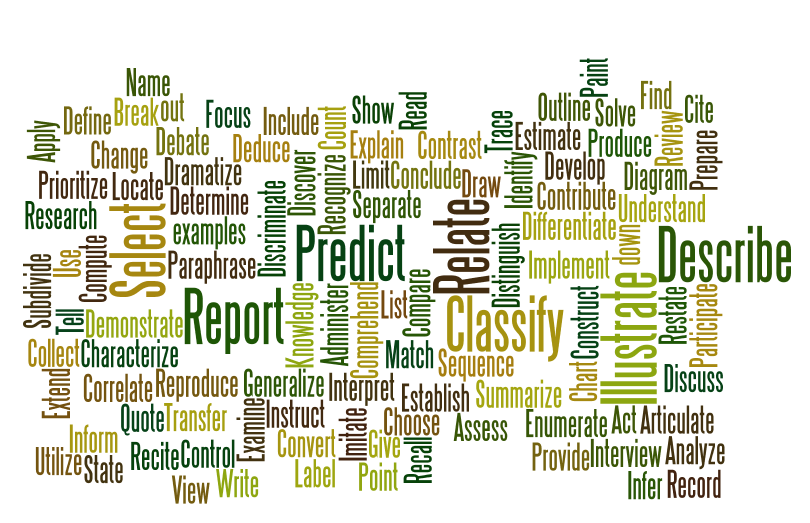 